Załącznik Nr 1OPIS PRZEDMIOTU ZAMÓWIENIA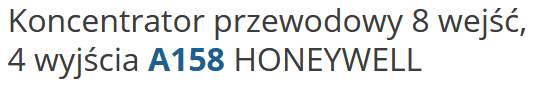 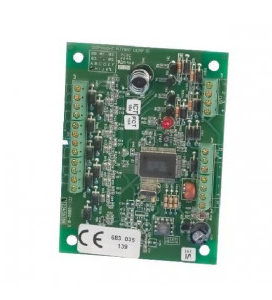 Opis produktu:Typ koncentratora: PrzewodowyKompatybilność: Galaxy Classic, G2, G3, DimensionLiczba wejść: 8Liczba wyjść: 4Sygnalizacja komunik. z centralą: Dioda LEDKoncentrator przewodowy 8 wejść i 4 wyjścia tranzystorowe, bez obudowy.Dane techniczne:Producent: HONEYWELLKompatybilność: GalaxyTyp produktu: Moduł rozbudowyLiczba wejść: 8Liczba wyjść: 4 tranzystoroweTemperatura pracy (°C): -10°C+40°CInterfejs sieciowy: 8 portów PoE 100/1000 Mbps RJ45, 4x SFPPobór prądu (mA): 40mAWymiar wysokość (mm): 121Wymiar szerokość (mm): 90Wymiar głębokość (mm): 15Rodzaj produktu: Moduł wejść / wyjśćStopień zabezpieczenia: Grade 3